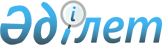 О внесении изменений и дополнения в постановление Правительства Республики Казахстан от 4 октября 2011 года № 1137 "Об утверждении перечня участков недр, месторождений, имеющих стратегическое значение"
					
			Утративший силу
			
			
		
					Постановление Правительства Республики Казахстан от 7 августа 2015 года № 607. Утратило силу постановлением Правительства Республики Казахстан от 28 июня 2018 года № 389.
      Сноска. Утратило силу постановлением Правительства РК от 28.06.2018 № 389 (вводится в действие со дня его первого официального опубликования).
      Правительство Республики Казахстан ПОСТАНОВЛЯЕТ:
      1. Внести в постановление Правительства Республики Казахстан  от 4 октября 2011 года № 1137 "Об утверждении перечня участков недр, месторождений, имеющих стратегическое значение" (САПП Республики Казахстан, 2011 г., № 56, ст. 793) следующие изменения и дополнение:
      заголовок изложить в следующей редакции:
      "Об утверждении перечня участков недр, месторождений, имеющих стратегическое значение, а также критериев их отнесения к таковым";
      преамбулу и пункт 1 изложить в следующей редакции:
      "В соответствии со статьей 14-1 Закона Республики Казахстан от 24 июня 2010 года "О недрах и недропользовании" Правительство Республики Казахстан ПОСТАНОВЛЯЕТ:
      1. Утвердить прилагаемые:
      1) перечень участков недр, месторождений, имеющих стратегическое значение;
      2) критерии отнесения участков недр, месторождений к участкам недр, месторождений, имеющим стратегическое значение.";
      дополнить приложением к указанному постановлению согласно приложению к настоящему постановлению.
      2. Настоящее постановление вводится в действие со дня его первого официального опубликования. Критерии
отнесения участков недр, месторождений к участкам
недр, месторождений, имеющим стратегическое значение
      1. Для отнесения участков недр, месторождений к участкам недр, месторождений, имеющим стратегическое значение, необходимо их соответствие одному из следующих критериев:
      1) нахождение на участке недр группы месторождений, разрабатываемых одним лицом либо группой аффилиированных лиц в рамках одного или нескольких контрактов на недропользование, совокупная величина извлекаемых запасов полезных ископаемых которых составляет:
      2) расположение участка недр или месторождения на море или во внутреннем водоеме;
      3) участки недр или месторождения, определяемые интересами обороноспособности или национальной безопасности страны, разработка которых:
      способна создать или создает угрозу экономическим интересам Республики Казахстан;
      повлечет снижение уровня обороноспособности страны, угрозу неприкосновенности государственной границы;
      повлечет резкое ухудшение экологической ситуации, в том числе качества питьевой воды, стихийные бедствия и иные чрезвычайные ситуации природного и техногенного характера, эпидемии и эпизоотии;
      4) месторождения урана;
      5) месторождения подземных вод для питьевого или хозяйственно-бытового водоснабжения крупных населенных пунктов.
					© 2012. РГП на ПХВ «Институт законодательства и правовой информации Республики Казахстан» Министерства юстиции Республики Казахстан
				
Премьер-Министр
Республики Казахстан
К. МасимовПриложение
к постановлению Правительства
Республики Казахстан
от 7 августа 2015 года № 607
Утверждены
постановлением Правительства
Республики Казахстан
от 4 октября 2011 года № 1137
Полезное ископаемое, единица измерения запасов
Количество запасов
1
2
Углеводородное сырье
Углеводородное сырье
Нефть, млн. т
>15
Природный газ, млрд. м3
>10
Месторождения черных металлов
Месторождения черных металлов
Железные руды, млн. т
>100
Марганцевые руды, млн. т
>20
Хромитовые руды, млн. т
>30
Месторождения цветных, редких и благородных металлов
Месторождения цветных, редких и благородных металлов
Медь, млн. т
>5
Свинец, млн. т
>2
Цинк, млн. т
>2
Бокситы, млн. т
>50
Никель, тыс. т
>50
Вольфрам, тыс. т
>100
Молибден, тыс. т
>200
Золото, т
>50
Месторождения энергетического сырья
Месторождения энергетического сырья
Уголь, млн. т
коксующийся
>50
энергетический
>500
бурый
>500
Горючие сланцы, млн. т
>500
Месторождения неметаллических полезных ископаемых
Месторождения неметаллических полезных ископаемых
Фосфориты (руда), млн. т
>200
Калийные соли:
хлористые серые соли, млн. т
>600
сернокислотные, смешанные, млн. т
>100
сульфат натрия (мирабилит, тенардит), млн. т
>10
Бариты (руда), млн. т
>10